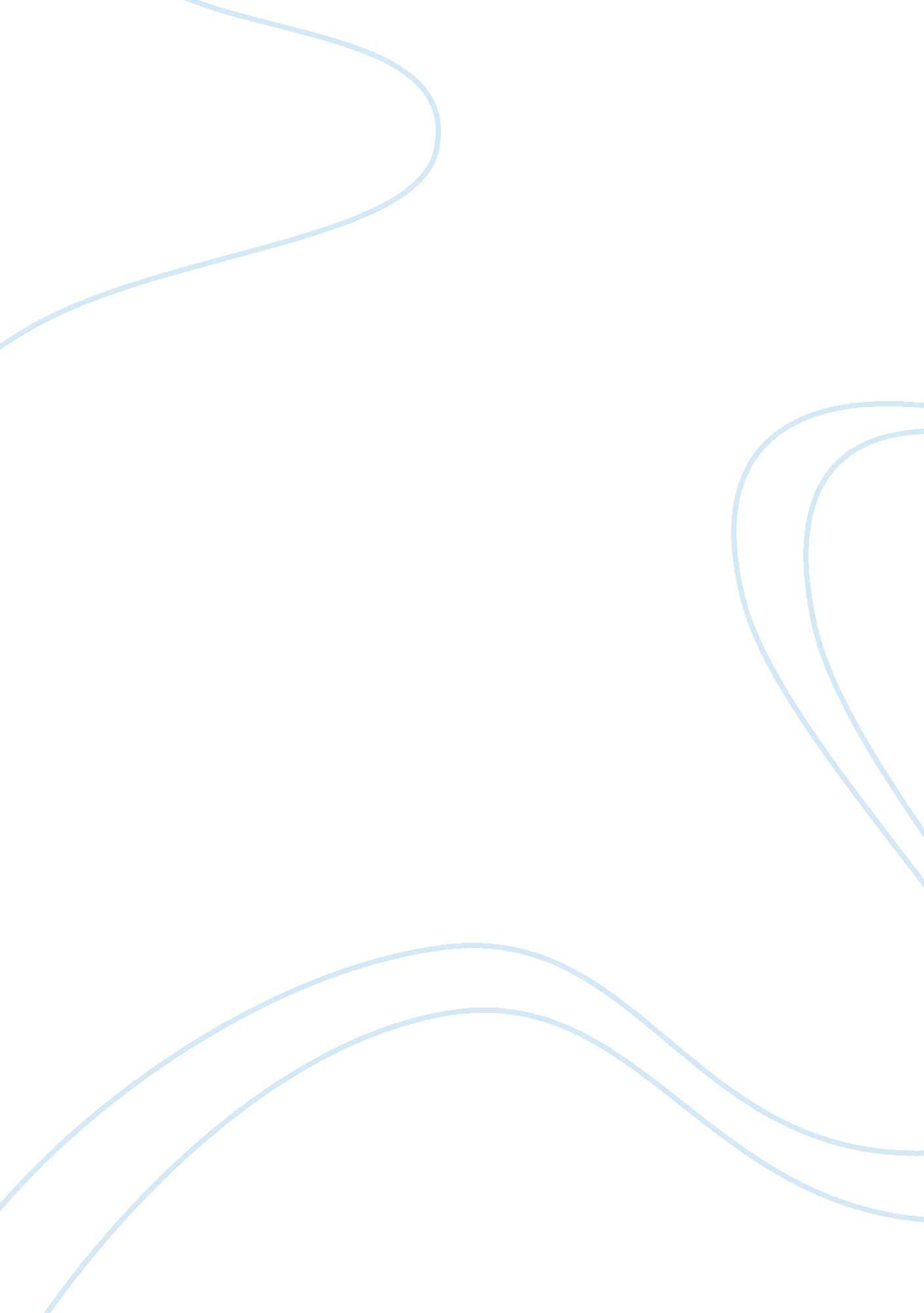 Concert report on our school concertArt & Culture, Music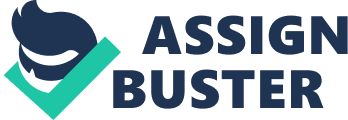 Concert Report The concert MSU Choirs: 200 Voices took place on May 2, at Cobb Great Hall, Wharton Center. The program of the event included different pieces of Latin America music; Hanacpachap Cussicuinin, Intrada 1631 by Stephen Montague, Misa a Cuatro Voces by Cayetano Pagueras, Chôros No. 10 by Heitor Villa-Lobos, The Promise of Living by Aaron Copland and Maracatu de Chico Rei by Francisco Mignore were performed during the concert. The atmosphere was very festive and prestigious at the same time; all choristers were similarly dressed and looked quite serious. 
The concert started with Hanacpachap Cussicuinin, which reminded old heroic epics by its every sound. After beautiful Intrada 1631 by Stephen Montague, choristers performed liturgical music by Cayetano Pagueras. The cycle of three pieces, which were different in their tempo and character, was full of spiritual power that made people become a part of something bigger, mysterious and sacred. Chôros No. 10 by Heitor Villa-Lobos made a big contrast because it was less harmonic and more complicated in its structure and sounding. Impressive combination of music and vocal again proved the fact that music could communicate the message of the composer better than words. 
After a short intermission, choristers performed The Promise of Living. It was the most beautiful and pure piece in the program of the concert. It reminded of childhood memories, home and beauty that surrounds those sacred places that dwelled somewhere deep in my heart. Maracatu de Chico Rei was the last piece in the program. It was quite long and consisted of 8 parts. It expressed the power of living through music and traced great Latin rhythms. 
Overall, it was a great concert and a little journey to Latin America. All pieces performed during the concert were associated with different aspects of living. All of them were beautiful and each attendee could found the tune to fall in love with. Hopefully, it would repeat the future and I would be able to feel the power of Latin American choral music once again. 